CENTRO UNIVERSITÁRIO FACVEST-UNIFACVEST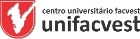 ETAPA 2 – EXTENSÃO/UNIEDU 2020.1 (ENCAMINHAR NO E-mail (Assistente Social UNIFACVEST Simone Wachsmann dos Anjos - simoneanjos@unifacvest.edu.br )INSTITUCIONAL DE ASSISTÊNCIA SOCIAL ATÉ O DIA 22 DE JUNHO DE 2020.LINK DO PROJETO E RELATÓRIO BOLSISTA EXTENSÃO UNIEDU(ETAPA 2 - Equivalente as 10 h restantes das 20h do Projeto UNIEDU-2020.1.ETAPA 1 + ETAPA 2= 20h)NOME DO(A) ACADÊMICO(A):CPF:E-mail:WhatsApp: CURSO:MATRÍCULA:FASE:PROJETO EXTENSÃO UNIEDU 2020.1VINCULO DO SEU PROJETO: Projeto Social com Visão Educativa – (Extensão-Projeto Guarda-chuva) - PROJETO CIDADANIA: Valores no Processo Educativo (VERIFICAR – ANEXO1).Desenvolvimento pela Web (Webconferência , Webinários , Google Meet , Live Instagram , Whatsapp, Facebook, Twitter e outros). Palestras (webinários) educativas: Cuidados e Prevenção com o COVID-19 (pandemia de coronavírus), gestão e negócios imobiliários, escola e a sociedade, meio ambiente, educação física, recreio orientado, educação fiscal, como fazer uma horta na escola, plantas medicinais, ecofisiologia vegetal, leitura nas escolas, contação de histórias, música e teatro, estruturas ecológicas nas engenharias, construção civil solidária, água e os seus componentes, engenharia elétrica sustentável, fertilizantes, farmácia e biomedicina no aproveitamento do óleo de cozinha, prevenção a saúde do ser humano e do animal de estimação, como fazer um currículo, orçamento familiar, direito em perspectiva-acesso à justiça pública, acompanhamento odontológico e nutricional, defesa fitossanitária, arquitetura solidária, ética e o convívio social, psicologia no cotidiano, políticas públicas  em centros de educação infantil, letramento digital  e demais atividades de conscientização de crianças e adolescentes sobre a construção de valores e cidadania em parceria com as escolas municipais, estaduais, privadas, associações de bairros e moradores e entidades filantrópicas de desenvolvimento social e educacional. O resultado (com link, fotos) da intervenção deve ser relatado no FORMULÁRIO da ETAPA 2.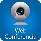 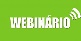 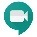 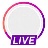 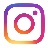 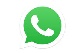 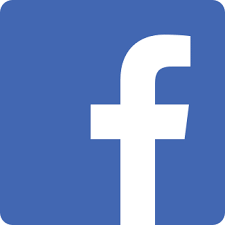 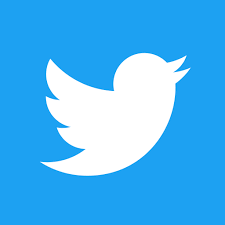 TÍTULO DO PROJETO DE EXTENSÃO: (COLOCAR O TÍTULO NO ESPAÇO ABAIXO)(Modelos e propostas de projetos na nossa página https://www.unifacvest.edu.br/ em pesquisa e extensão-anexos: ANEXO 1, ANEXO 2, ANEXO 3, (ANEXO 4-(Anexo 4 - preenchimento Assistente social UNIFACVEST)) :ASSINALAR A ÁREA DE CONHECIMENTO: (   )10000003-CIÊNCIAS EXATAS E DA TERRA, (   )20000006-CIÊNCIAS BIOLÓGICAS, (   )30000009- ENGENHARIAS, (   )0800002- BIOQUÍMICA, (   )40000001- CIÊNCIAS DA SAÚDE, (   )50000004- CIÊNCIAS AGRÁRIAS, (   )60000007- CIÊNCIAS SOCIAIS APLICADAS, (   )70000000- CIÊNCIAS HUMANAS,  (   )80000002- LINGUÍSTICA, LETRAS E ARTES, (   )90000005- MULTIDISCIPLINAR.OBJETIVO GERAL (redigir no espaço abaixo -máximo de 100 palavras): OBJETIVO(S) ESPECÍFICO(S) (redigir no espaço abaixo -máximo de 50 palavras): JUSTIFICATIVA (redigir no espaço abaixo - máximo 200 palavras)_: ATIVIDADES QUE SERÃO DESENVOLVIDAS E ENVOLVIDAS NA EXTENSÃO (redigir no espaço abaixo -máximo 300 palavras): METODOLOGIA (redigir no espaço abaixo - máximo de 100 palavras): LOCAL DE REALIZAÇÃO DA EXTENSÃO UNIEDU (colocar o nome da instituição ou pessoas envolvidas e o e-mail, domínio web, website)( redigir no espaço abaixo): REFERÊNCIAS (redigir no espaço abaixo - endereço eletrônico ou livros utilizados): RELATÓRIO DO PROJETO EXTENSÃO UNIEDU 2020.1(preenchimento após a aplilcação do projeto)ATIVIDADES QUE FORAM DESENVOLVIDAS( redigir no espaço abaixo - máximo de 100 palavras): DIFICULDADES ENCONTRADAS NA EXTENSÃO( redigir no espaço abaixo - máximo de 100 palavras): ACONTECEU INTERAÇÃO ENTRE PROFESSORES/FUNCIONÁRIOS E ALUNOS/COLABORADORES/COMUNIDADE NOS WEBINÁRIOS (redigir no espaço abaixo - máximo de 100 palavras): ESTIMULOU A MOTIVAÇÃO NA COMUNIDADE ESCOLAR/EMPRESA NA INTERVENÇAO PELA WEB (redigir no espaço abaixo -máximo de 100 palavras): REALIDADE VIVENCIADA ONLINE NO LOCAL DA EXTENSÃO (redigir no espaço abaixo - máximo de 100 palavras): CONSIDERAÇÕES FINAIS DA EXTENSÃO (redigir no espaço abaixo -máximo de 100 palavras): REFERÊNCIAS (redigir no espaço abaixo - máximo de 100 palavras): LOCAL (online) DE REALIZAÇÃO DA EXTENSÃO (redigir no espaço abaixo -máximo de 100 palavras): A ELABORAÇÃO DO RELATÓRIO DA EXTENSÃO DEVE RESPONDER AS SEGUINTES ETAPAS DE AÇÃO: O QUÊ, POR QUÊ, QUEM, ONDE, QUANDO, COMO, QUANTO, RESULTADOS ESPERADOS.______________________________________________________ASSISTENTE SOCIAL - Simone Wachsmann dos Anjos - simoneanjos@unifacvest.edu.br(assinatura digital ou scanner)CENTRO UNIVERSITÁRIO FACVEST-UNIFACVESTLocal e Data:________________________________________________________Renato RodriguesPró-Reitor de Pesquisa e Extensão UNIFACVEST- prpe@unifacvest.edu.br